ЕСЛИ ТЫ ПОПАЛ В ТРУДНОЕ ПОЛОЖЕНИЕ: ТЕБЯ НЕ ПОНИМАЮТ РОДНЫЕ ИЛИ ДРУЗЬЯ, ЖИЗНЬ ПРИНОСИТ ОДНИ ОГОРЧЕНИЯ, ТО ТЕЛЕФОН ЭКСТЕННОЙ ПСИХОЛОГИЧЕСКОЙ ПОМОЩИ ДЛЯ ТЕБЯ!ТЫ МОЖЕШЬ НЕ ГОВОРИТЬ, КТО ТЫ И ОТКУДА ЗВОНИШЬ- ЭТО СОВСЕМ НЕ ОБЯЗАТЕЛЬНО.РАССКАЖИ ОБ ЭТОМ ТЕЛЕФОНЕ ПРИЯТЕЛЮ ИЛИ ПОДРУГЕ; ВСЕ, КТО МОЖЕТ СТОЛКНУТЬСЯ С ТРУДНОСТЯМИ, ДОЛЖНЫ ЗНАТЬТелефоны экстренной психологической помощиОКАЗАНИЕ ЭКСТРЕННОЙ ПСИХОЛОГИЧЕСКОЙ ПОМОЩИ НАСЕЛЕНИЮ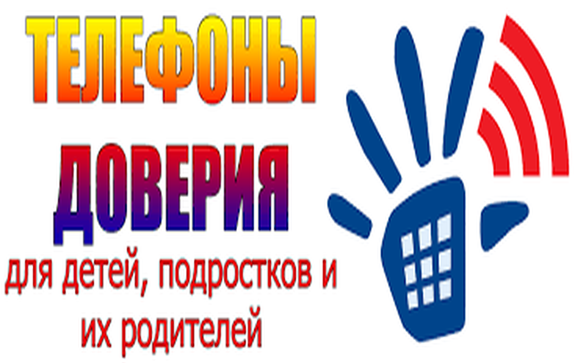 МОГИЛЕВСКАЯ ОБЛАСТЬ: 80222-71-11-61 (КРУГЛОСУТОЧНО) Республиканская горячая линия по оказанию помощи несовершеннолетним, попавшим в кризисную ситуацию: 8 801 100 16 11 (круглосуточно и бесплатно)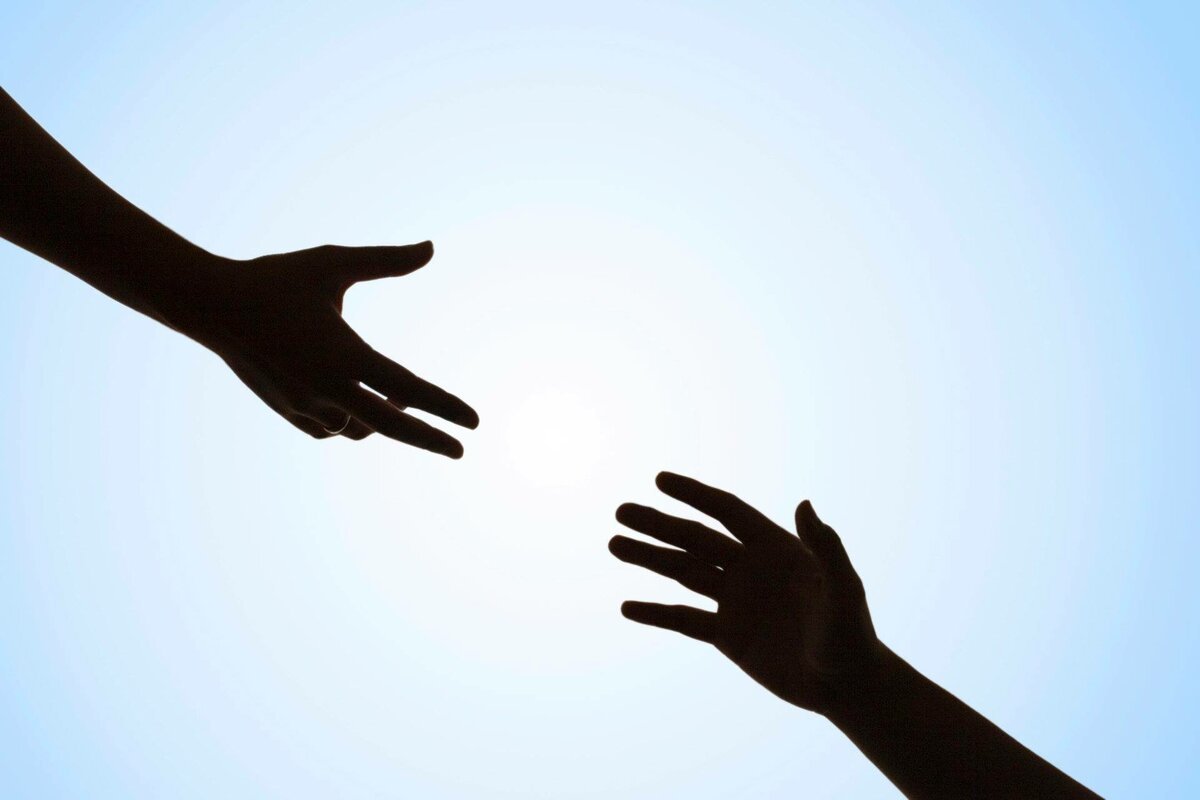 ПОЗВОНИ- ТЕБЯ ПОЙМУТ, ПОДДЕРЖАТ, ПРИДУТ НА ПОМОЩЬ.ЕСЛИ Номера телефоновОрганизация Режим работы+375 (222) 60-43-09+375 (222) 71-11-61УЗ «Могилевская областная психиатрическая больница»Телефон доверияПо будням 08.00-20.00Круглосуточно +375 (17) 3001006Республиканский центр психологической помощиКруглосуточно+375 (222) 79-49-44+375 - 44-561-82-57+375 - 44-7-607-603«SOS-Детская деревня Могилев»Социальный кризисный центр для женщинГорячая линия для пострадавших от насилияПо будням 09.00-17.00Ежедневно09.00-23.00(8 02238) 71-7-76+375 (25) 522 15 60+375 (25) 522 38 04Учреждение «Краснопольский районный центр социального обслуживания населения»Кризисная комната для лиц, пострадавших от насилияПо будням 09.00-17.00Круглосуточно(8 02238) 78-9-59ГУО «Краснопольский районный социально-педагогический центр»По будням 08.00-13.0013.00-17.00102Оперативно-дежурная служба отдела внутренних дел Краснопольского райисполкома Круглосуточно